BREVET DE TECHNICIEN SUPÉRIEURMAINTENANCE DES SYSTÈMESOption C: Systèmes ÉoliensSession 2022Corrigé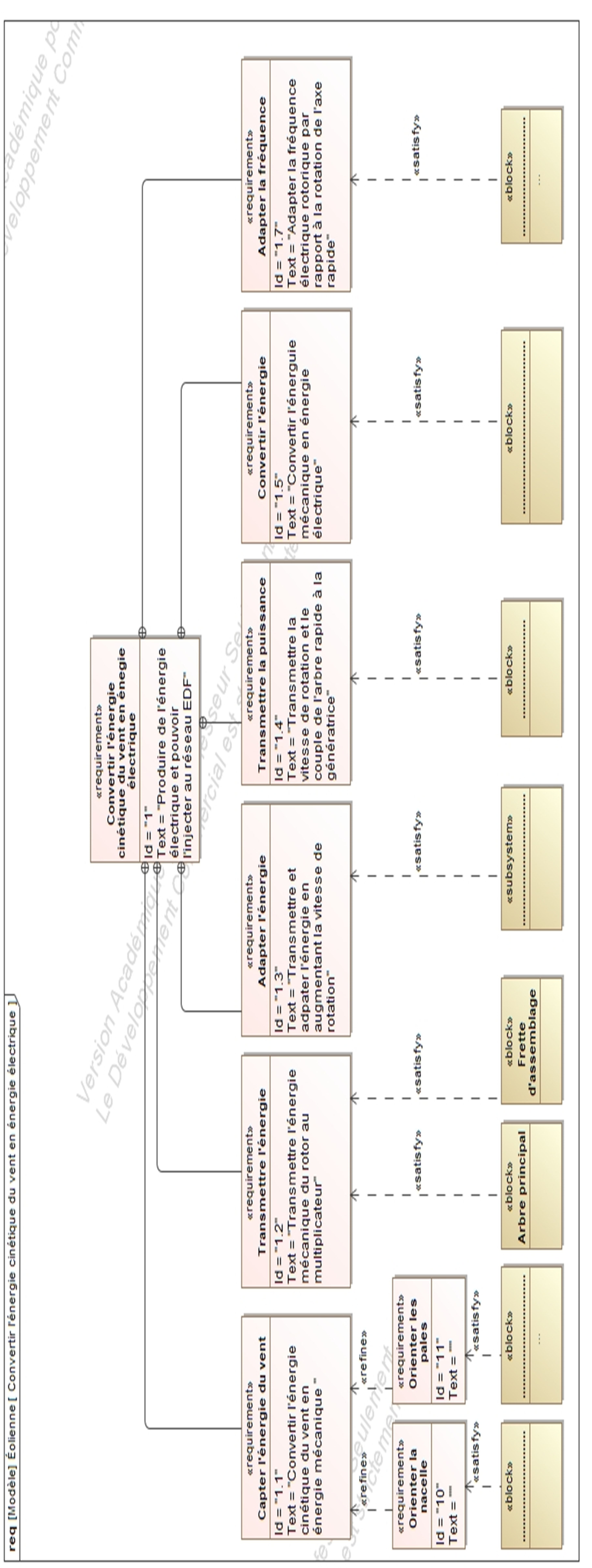 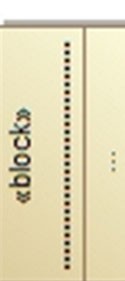 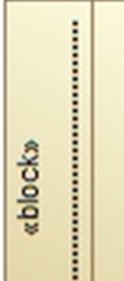 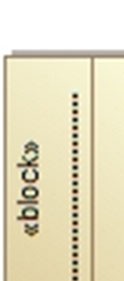 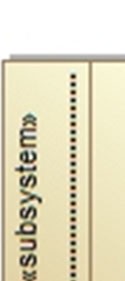 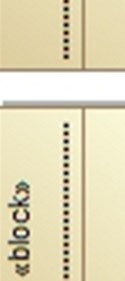 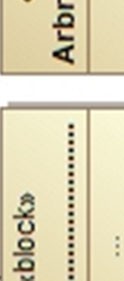 Q.1-1	Q.1-2 Diagramme des exigences de l’éolienne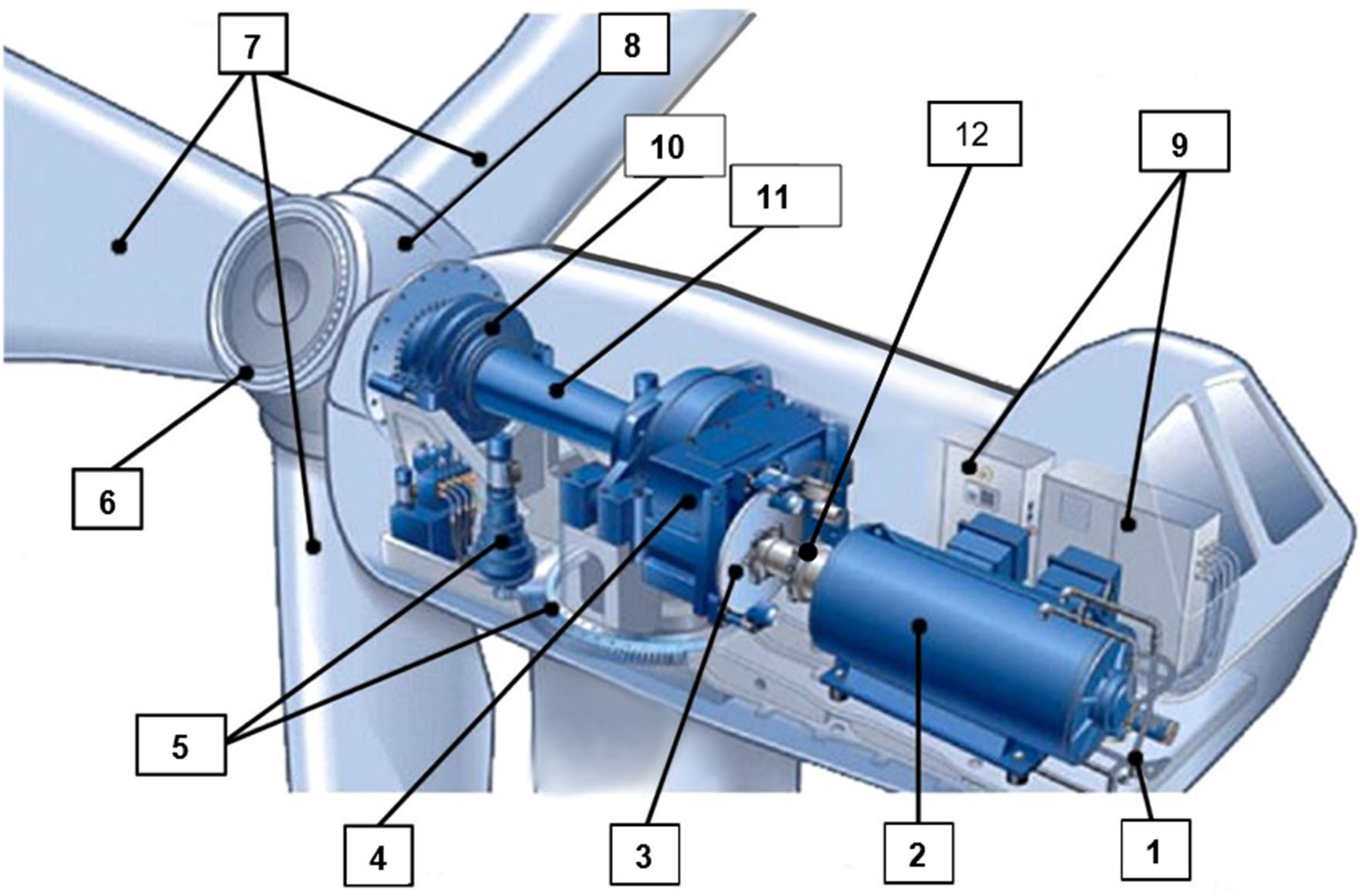 Q.1-3-1Q.1-3-2Q.1-3-3Q. 1-3-4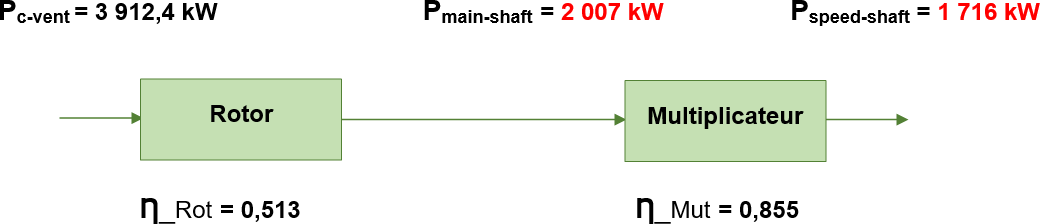 Q.2-1-1Q.2-1-2Q.3-1-1 Identifier les composantsQ.3-1-2Q.3-1-3 Identifier le circuit électrique du rotor, du stator, ainsi que les tensions d’alimentation correspondantes :Q.3-1-4 identifier les composants repérés 1 à 4Q.3-2-1Q.3-2-2Q.3-2-4 Ordre chronologique des actions à réaliser dans le cadre d’une consignation HTA/BTQ.3-2-5Q 4-1-1Q.4-1-2 Ordre chronologique des actions nécessaires avant d’effectuer les mesures d’isolement :Q.4-1-3Q.4-2Q.4-1-4 Bornes entre lesquelles vous effectuerez les tests :Q.4-3 : Mesures réalisées sur le circuit de l’anémomètre pour un vent de 13m.s-1Q.5-1Q.5-2CODE ÉPREUVE : CODE ÉPREUVE : EXAMEN BREVET DE TECHNICIENSUPÉRIEUREXAMEN BREVET DE TECHNICIENSUPÉRIEURSPÉCIALITÉ : MAINTENANCE DES SYSTÈMESSPÉCIALITÉ : MAINTENANCE DES SYSTÈMESSESSION :2022ÉPREUVE : E4 ANALYSE TECHNIQUE EN VUE DE L’INTÉGRATION D’UN BIENÉPREUVE : E4 ANALYSE TECHNIQUE EN VUE DE L’INTÉGRATION D’UN BIENÉPREUVE : E4 ANALYSE TECHNIQUE EN VUE DE L’INTÉGRATION D’UN BIENÉPREUVE : E4 ANALYSE TECHNIQUE EN VUE DE L’INTÉGRATION D’UN BIENDurée : 4hCoefficient : 6Coefficient : 6Page 1/71 – Système de refroidissement7 – Pales2 – Génératrice - Generator8 – Hub3 – Frein9 – Armoire électrique - unité de contrôle4 – Multiplicateur - Gearbox10 – Main bearing – palier principal5 – Yaw system11 – Main shaft – arbre principal - lent6 – Pitch system ou roulement de pale12 – Arbre rapide et/ou CouplingÉlémentsÉlémentsRendementsMultiplicateurη_Té = 0,95η_Mu = 0,855Multiplicateurη_Tc = 0,90η_Mu = 0,855GénératriceGénératriceη_Gé = 0,96ConvertisseurConvertisseurη_Co = 0,97TransformateurTransformateurη_Tr = 0,98RepèresDésignations des composants26Accumulateur 10 litres36Accumulateur 1,4 litreCircuitTensiond’alimentationRotorA480VStatorB690VRepère du composantNom du dispositif1Convertisseur alternatif – continu (Redresseur)2Condensateur de filtrage3Convertisseur continu-alternatif (Onduleur)4Inductance de lissageOrdrechronologiqueAction à réaliser10Vérification d’absence de tension HTA6Vérification de l’extinction des voyants1Vérification du bon état du matériel HTA, du transformateur et du matériel BTVérification de la position des différents appareils et de l’allumage des voyants sur la cellule8Ouverture du panneau de la cellule7Fermeture du sectionneur de terreCondamnation du sectionneur de terre3Ouverture du disjoncteur BTDébrochage du disjoncteur BT2Préparation et vérification des équipements de protection et appareils nécessaires9Vérification visuelle de la mise à la terre amont et aval des fusibles4Condamnation du disjoncteur BT5Ouverture de l’inter-sectionneur HTAOrdre des opérationsMesure de sécuritéOrdre des opérationsMesure de sécurité4MALTCC3Port de gants isolants6Vérification bon état de l’appareil MΩ1Consignation du circuit5Découplage2Ventilation du local